ОТЧЕТ ПО ПРОИЗВОДСТВЕННОЙ ПРАКТИКЕ. НАУЧНО-ИССЛЕДОВАТЕЛЬСКАЯ РАБОТАПериод прохождения практикис «24» апреля 2019 г. по «08» мая 2019 г.Выполнил студент ____ курса _________________________ формы обучения,по направлению подготовки 38.03.01 Экономика,профиль «Мировая экономика»(ФИО)Подпись студента: __________________________    Дата сдачи отчета: «___» мая 2019 г.Оценка за практику: _____________________________                                  ______________                                                ______________________(Ф И О преподавателя-экзаменатора)                                                          подпись«___» мая 2019 г.Москва2019ОТЗЫВ О ПРОХОЖДЕНИИ ПРАКТИКИ______________________________________________________________________________________________ (ФИО студента)Обучающийся (яся) ____ курса _______________ формы обучения факультета мировой                                                                      3/4/5            очной/очно-заочной/заочнойэкономики и международной торговли Автономной некоммерческой организации высшего образования «Институт международных экономических связей», обучающийся по направлению подготовки 38.03.01 Экономика, профиль «Мировая экономика»в период с _____________________20___г. по ____________________20___г.проходил(а) производственную практику. Научно-исследовательская работав__________________________________________________________________(полное наименование организации)Руководителем практики от организации назначен:ФИО руководителя от организацииОбучающемуся предоставлено рабочее место в __________________________                                                                                                                                                               указать структурное подразделениеЗа время прохождения практики обучающийся___________________________________________________________________Успешно выполнил / в целом выполнил / выполнил с затруднениями / не выполнилутвержденное индивидуальное задание.При прохождении практики проявил(а) себя:(оценка отношения к поставленным задачам,ответственности их выполнения, реализации умений и навыков, достижений и/или недостатков в работе)Руководитель практики от организации:(фамилия, имя, отчество с указанием занимаемой должности)«___»_____________20__ г.                                                    _________________                                                                                                                                                                                      (подпись)                                                                                                                                               М.П.РАБОЧИЙ ГРАФИК (ПЛАН) ПРОВЕДЕНИЯ ПРОИЗВОДСТВЕННОЙ ПРАКТИКИ(НАУЧНО-ИССЛЕДОВАТЕЛЬСКАЯ РАБОТА)Обучающегося __ курса _______________ формы обучения _______________________________________________________________________________ФИО обучающегосяНаправление подготовки 38.03.01 Экономика, профиль «Мировая экономика»Срок прохождения практики: 24.04.2019 г. – 08.05.2019 г. ____________________________                                                                     (указать сроки)Место прохождения практики: ___________________________________________________                                                                     (полное название организации и структурного подразделения)Разработан _____________________________________________________________________подпись, ФИО руководителя практики от институтаПолучено ______________________________________________________________________подпись, ФИО обучающегося Индивидуальное задание, СОДЕРЖАНИЕ И  ПЛАНИРУЕМЫЕ РЕЗУЛЬТАТЫ   производственной практики (научно-исследовательская работа)Обучающегося __ курса _______________ формы обучения _______________________________________________________________________________ФИО обучающегосяНаправление подготовки 38.03.01 Экономика, профиль «Мировая экономика»Срок прохождения практики: _24.04.2019 г. – 08.05.2019 г._____________________________                                                                                                                                     (указать сроки)Место прохождения практики: _____________________________________________________                                                     (полное название организации и структурного подразделения)Цель практики: выполнение научно–исследовательской работы, возможно в рамках ВКР Планируемые результаты практики- выполнение научно-исследовательской работы, в том числе по теме и в рамках ВКР;- освоение профессиональных компетенций по аналитической и научно-исследовательской деятельности (ПК-4, ПК-7); - подготовка и защита отчёта по практике.   Получено    __________________________________________________________________		подпись, ФИО обучающегося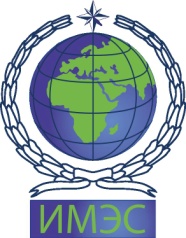 Автономная некоммерческая организация высшего образованияИНСТИТУТ МЕЖДУНАРОДНЫХ ЭКОНОМИЧЕСКИХ СВЯЗЕЙINSTITUTE OF INTERNATIONAL ECONOMIC RELATIONSАвтономная некоммерческая организация высшего образованияИНСТИТУТ МЕЖДУНАРОДНЫХ ЭКОНОМИЧЕСКИХ СВЯЗЕЙINSTITUTE OF INTERNATIONAL ECONOMIC RELATIONSАвтономная некоммерческая организация высшего образованияИНСТИТУТ МЕЖДУНАРОДНЫХ ЭКОНОМИЧЕСКИХ СВЯЗЕЙINSTITUTE OF INTERNATIONAL ECONOMIC RELATIONSАвтономная некоммерческая организация высшего образованияИНСТИТУТ МЕЖДУНАРОДНЫХ ЭКОНОМИЧЕСКИХ СВЯЗЕЙINSTITUTE OF INTERNATIONAL ECONOMIC RELATIONSСОГЛАСОВАНОСОГЛАСОВАНО№п/пКонтролируемый этап практикиСодержаниеСрок1Подготовительный этапОрганизационно-инструктивное собрание, выдача индивидуального задания на практику, рабочего графика (плана), разъяснение целей, задач практики и форм отчетности24.04.191Подготовительный этапИнструктаж по ознакомлению с требованиями охраны труда, техники безопасности, пожарной безопасности, а также правилами внутреннего трудового распорядка24.04.192Содержательный этапВыполнение индивидуальных заданий № 1-3  24.04.19 - 05.05.183Результативно- аналитический этап Подготовка отчета по практике 06.05.19 - 08.05. 19 Автономная некоммерческая организация высшего образованияИНСТИТУТ МЕЖДУНАРОДНЫХ ЭКОНОМИЧЕСКИХ СВЯЗЕЙINSTITUTE OF INTERNATIONAL ECONOMIC RELATIONSАвтономная некоммерческая организация высшего образованияИНСТИТУТ МЕЖДУНАРОДНЫХ ЭКОНОМИЧЕСКИХ СВЯЗЕЙINSTITUTE OF INTERNATIONAL ECONOMIC RELATIONSАвтономная некоммерческая организация высшего образованияИНСТИТУТ МЕЖДУНАРОДНЫХ ЭКОНОМИЧЕСКИХ СВЯЗЕЙINSTITUTE OF INTERNATIONAL ECONOMIC RELATIONSКонтролируемый этап практи-киСодержаниеОтметка о выполнении(текущий контроль),выполне-но / не выполненоПодпись руководителя практики от организации  Подготовительный этапОрганизационно-инструктивное собрание, выдача индивидуального задания на практику, рабочего графика (плана), разъяснение целей, задач практики и форм отчетностиПодготовительный этапИнструктаж по ознакомлению с требованиями охраны труда, техники безопасности, пожарной безопасности, а также правилами внутреннего трудового распорядкаСодержа-тельный этапЗадание 1.Определить цель, задачи, объект, предмет и актуальность исследования.  Содержа-тельный этапЗадание 2. Подготовить информационный обзор или аналитический отчет, используя отечественные и зарубежные источники информации  в рамках выполнения научно–исследовательской работы (ПК-7)Содержа-тельный этапЗадание 3. Построить стандартную теоретическую и эконометрическую модель, проанализировать её и содержательно интерпретировать полученные результаты на основе описания экономических процессов и явлений в рамках выполнения научно–исследовательской работы(ПК-4)   Результа-тивно- аналитический этапЗадание 4. Подготовить отчёт по практике  СОГЛАСОВАНО___________________________________(подпись,  ФИО руководителя практики от организации)«____» ____________________ 201_ г.УТВЕРЖДАЮ___________________________________   (подпись,  ФИО руководителя практики от института)«____» ____________________ 201_ г.